УПРАВЛЕНИЕ ОБРАЗОВАНИЯ АДМИНИСТРАЦИИ Г. КЕМЕРОВОМУНИЦИПАЛЬНОЕ БЮДЖЕТНОЕ ОБЩЕОБРАЗОВАТЕЛЬНОЕ УЧРЕЖДЕНИЕ«СРЕДНЯЯ ОБЩЕОБРАЗОВАТЕЛЬНАЯ ШКОЛА № 97»ПОДРАЗДЕЛЕНИЕ ДОПОЛНИТЕЛЬНОГО ОБРАЗОВАНИЯДополнительная общеобразовательная общеразвивающая программатехнической направленности«Мастер-Арт»Возраст учащихся: 12-15 летСрок реализации: 1 годРазработчик:Жеребненко Ольга Александровнапедагог дополнительного образованияРаздел 1 Комплекс основных характеристик программы1.1. Пояснительная запискаДополнительная общеразвивающая программа  «Мастер-Арт» технической направленности. Уровень обучения- стартовый. Главная цель приобщение юного поколения к   архитектурному творчеству, познанию мира строительства, развитию конструкторских способностей, технического мышления, мотивации к творческому поиску. Программа призвана, также, содействовать в профессиональном самоопределении подростков, их психологической и практической подготовке к будущей профессии.Программа разработана на основании следующих нормативных – правовых документов:- Федеральный Закон Российской Федерации от 29.12.2012 № 273 «Об образовании в Российской Федерации» (с изменениями и дополнениями); -  изменения в Федеральный закон «Об образовании в Российской Федерации» 273-ФЗ в части определения содержания воспитания в образовательном процессе с 1.09.2020; - Указа Президента Российской Федерации «О национальных целях развития Российской Федерации на период до 2030 года», определяющего одной из национальных целей развития Российской Федерации предоставление возможности для самореализации и развития талантов; - Приказ Министерства просвещения РФ от 9 ноября 2018 г. № 196 «Об утверждении порядка организации и осуществления образовательной деятельности по дополнительным общеобразовательным программам»; - Приказ Министерства образования и науки Российской Федерации от 23 августа 2017 г. № 816 «Порядок применения организациями, осуществляющими образовательную деятельность, электронного обучения, дистанционных образовательных технологий при реализации образовательных программ» (зарегистрирован Министерством юстиции Российской Федерации от 18 сентября 2017 г., регистрационный № 48226); - Концепция развития дополнительного образования детей в РФ (Распоряжение правительства РФ от 04.09.2014 № 1726); - Письмо Минобрнауки России от 18.11.2015 №09-3242. «Методические рекомендации по проектированию дополнительных общеразвивающих программ» (включая разноуровневые программы); - Постановление Главного государственного санитарного врача РФ от 28 сентября 2020 г. № 28 "Об утверждении санитарных правил СП 2.4.3648-20 "Санитарно-эпидемиологические требования к организациям воспитания и обучения, отдыха и оздоровления детей и молодежи" Актуальность программы: Программа «Мастер-Арт» создана чтобы детское творчество соединить с профессиональным мастерством архитектора. Архитектура для учащихся должна предстать не просто как система законов и умений, а как увлекательный раздел культуры человечества, который стимулирует развитие познавательной деятельности. Занятия архитектурой сочетают в себе творчество и аналитику, они развивают пространственное мышление, стимулируют рождение новых идей и нестандартных решений, формируют художественное видение и чувство эстетики, прививают любовь к искусству.Отличительной особенностью программы является акцент на поиск себя в профессии: архитектора, проектировщика, инженера-конструктора.Учащиеся учатся соединять архитектурные замыслы с дизайнерскими способностями, т.е. сочетание строительства с искусством. Учащийся тогда проявляет себя не только как ученик, но и как автор архитектурного сооружения (макета).Новизна программы «Мастер–Арт» - это комплексный подход к изучению конструирования и моделирования архитектурных объектов, объектов с использованием бумаги, ватмана и картона. Программа ориентирована на проектную деятельность и привлечение к профессии архитектора.Педагогическая целесообразность. Любое моделирование невозможно без базовых знаний черчения, поэтому в начале курса учащиеся знакомятся с графической грамотой, выполняют работу по моделированию, изготавливая макеты из объемных деталей по шаблонам и по образцу. Учащиеся учатся работать с предложенными инструкциями, у них формируются умения сотрудничать с партнером, работать в коллективе. Учащиеся прошедшие первую ступень обучения и получившие первоначальные навыки  конструирования начинают самостоятельно проектировать и создавать свои модели, эстетически их оформлять. В конце курса ребята защищают индивидуальные  проекты  и демонстрируют свою практическую работу на выставках.Адресат программыПредпрофильная программа «Мастер-арт» рекомендована учащимся 12-15 лет.Срок реализации программы составляет 72 часа, 2 модуля по 36 часов срок обучения по одному модулю 6 месяцев.Форма обучения очная.Занятия проводятся в группе по 12-15 человек, 1 раз в неделю по 2 часа, общее количество часов по программе– 72 часа.1.2.Цель и задачи программыЦель: развитие пространственного мышления средствами архитектурного дизайна.Задачи обучения:Личностные:-воспитывать уважение к труду и людям труда, чувство гражданственности, самоконтроль;-способствовать формированию коммуникативных навыков и умения работать в команде;-способствовать воспитанию потребности в творческом труде, трудолюбия как высокой ценности в жизни;-воспитывать целеустремлённость, усердие, организованность, творческое отношение при выполнении самостоятельной практической работы.Метапредметные:-пробуждать любознательность и интерес к устройству простейших технических объектов;-развивать интерес к изучению и практическому освоению 3Д моделирования;-способствовать развитию творческих способностей;Предметные:-научить первоначальным правилам черчения,-научить работать с инструментами и материалами, применяемыми в моделизме;-дать представление о трехмерном моделировании, назначении, перспективах развития;- научить ориентироваться в трехмерном пространстве;-научить приёмам и технологии изготовления несложных конструкций по готовым схемам.Содержание программы.Учебный план.Содержание учебного плана1. Вводное занятие. Вводный инструктаж ( 2 ч. )Беседа. Цели и задачи программы. Режим работы. Материалы и инструменты. Правила безопасности в объединении.2. Архитектура это… ( 4 ч. )  Понятие о деятельности архитекторов, дизайнеров. Истоки архитектуры и дизайна, единство формы и содержания. Практическая работа:Рассмотреть наглядные примеры архитектурных сооружений, посмотреть фильм о исторических постройках. Выполнить набросок карандашом. 3. Что такое чертеж архитектора ( 8 ч. )Понятие чертежа и его роль в архитектуре и дизайне, зачем нужны развертки, как чертить план здания, квартир, общественных заведений. Разработка чертежей к проекту «Моя комната»/«Мой офис»Практическая работа:Рассмотрение чертежей, выполнение чертежа на бумаге (плана квартиры или офиса и его развертка, план домов и их развертка, выполняется ландшафтный план).4. Ознакомление с  3D программой CorelDRAW (12 ч)Процессы работы в программе, изучение инструментов для выполнения поставленных задач.  Практическая работа:Перенести чертёж к проекту «Моя комната»/«Мой офис» в программу CorelDRAW. По плану построить 3D модель офиса или квартиры, выполнить работу в цвете. Импортировать результат и составить проект. 5. Шаблоны ( 4 ч. )Что такое шаблоны и как они используются в работе, как их выполнять.Практическая работа:Чертеж в увеличенном размере в 2 раза переноситься на плотную бумагу или картон, вырезается с помощью резака или ножниц. Таким образом мы получаем шаблон.Выполняется покраска фасадов домов и покраска внутреннего помещения.6. Объемное макетирование ( 6 ч. )Практическая работа:Выполняется сборка шаблонов.Декорирование квартиры или офиса, фасада дома или офиса. Подготовка ландшафта. Соединение всех деталей, декоративное оформление проекта.1.4  Планируемые результатыПредполагаемые результаты к концу обучения учащиеся:Предметные:будут знать:основные свойства материалов для моделирования;принципы и технологию постройки плоских и объёмных моделей из бумаги и картона, способы применения шаблонов;названия основных деталей, частей техники и конструкций;необходимые правила техники безопасности в процессе всех этапов конструирования.трехмерное моделирование, назначение, перспективы развития;принципы построения простых трехмерных моделей;приёмы и технологии изготовления несложных конструкций.будут уметь:самостоятельно строить модель из бумаги и картона по шаблону;определять основные части изготовляемых моделей и правильно произносить их названия;работать простейшими ручным инструментом;окрашивать модель кистью;уметь пользоваться чертежными инструментами;уметь читать простейшие чертежи;знать элементарные свойства бумаги, картона, их использование, способы обработки;знать названия геометрических фигур и тел.Метапредметные:Познавательные:названия ручных инструментов и различных материалов, объектов, их свойства;уметь готовить рабочее место, и выполнять практическую работу по предложенному плану с опорой на модели;доводить начатую работу до конца;- уметь слушать и слышать собеседника, высказывать и обосновывать своё мнение.Раздел 2 Комплекс организационно-педагогических условий2.1. Календарный учебный графикКоличество учебных недель по программе - 18 недель.Учебный год для учащихся первого года обучения начинается с 15 сентября заканчивается - 31 мая.Календарный учебный график представлен в Приложении 1.2.2. Условия реализации программыМатериально – техническое обеспечение- бумага (цветная – 30 наборов, белая – 30 наборов);- картон (белый – 12 листов, цветной – 30 наборов);- ватман – 12 листов;- краски (гуашевые – 2 коробки, акварельные – 10 коробок);- кисти (№ 5 – 12 штук, № 3 – 12 штук);- карандаши (простые – 10 наборов, цветные – 10 наборов);- клей – 15 штук;- ножницы (12 штук), резаки для бумаги (12 штук).- столы (4 штук);- стулья для проведения занятий (12 штук);- один стол для изготовления макетов;- стеллажами для макетов и работ учащихся (1 штука);- один шкаф для инструментов.Информационное обеспечениеТема: Вводное занятие. Вводный инструктаж.инструкция № 5. Инструктаж по технике безопасности: работа с ножницами, клеем, резаком.Тема: Архитектура этоВидео ролик, картинкиТема: Что же такое чертеж архитектора?Рассмотрение готового проекта.Тема: Шаблоны.Тема: Объемное макетирование.Кадровое обеспечениеПрограмму может реализовывать педагог дополнительного образования с инженерно-техническим образованием или со специальными знаниями в сфере черчения и инженерной графики.2.3. Формы аттестацииФормы отслеживания и фиксации образовательных результатов:сертификат о прохождение курса программы;портфолио графических и творческих работ;журнал посещаемости;материал анкетирования и тестирования;отзывы детей и родителей.Формы предъявления и демонстрации образовательных результатов:зачетные и проверочные работы;тематические зачеты;защита проекта;конкурсы;выставка работ.2.4 Оценочные материалыДля определения результативности образовательного процесса применяются входящий, промежуточный (тематический) и итоговый контроль.Входящий: определение первоначального уровня учащихся, на первом занятии в виде собеседования и диагностического тестирования по методике Т. М. Геронимус. (Приложение 2)Промежуточный (тематический): осуществляется при помощи конкурсов, выставок готовых работ, демонстрации моделей макетов. Применяются контрольные задания, составленные в интересной форме для учащихся. Они проводятся по окончании изучения каждой темы.Работы оцениваются по следующим критериям, заносимые в таблицы (Приложение 2):-	качество выполнения изучаемых на занятиях приемов, операций и работы в целом;-	степень самостоятельности;уровень творческой деятельности (репродуктивный, частично продуктивный, продуктивный), найденные продуктивные технические и технологические решения.Предпочтение следует отдавать качественной оценке деятельности каждого учащегося на занятии, его творческим находкам в процессе наблюдений, размышлений и самореализации.Итоговый: Выставка работ или защита проекта, которые позволяют не только оценить знания, умения учащихся, но и приучает детей справедливо и объективно оценивать свою работу, работу других, радоваться не только своей, но и общей удаче. Воспитывает в них стремление к самосовершенствованию.2.5. Методические материалыОрганизация образовательного процесса — очное обучение.Методы обучения:Репродуктивный;Словесный (объяснение, беседа, диалог, консультация);Наблюдение;Сравнение;Практическая работа (работа со схемами, чертежами и их составление);Метод проблемного обучения (постановка проблемных вопросов и самостоятельный поиск ответов);Проектно-конструкторские методы (отработка практических действий, моделирование и конструирование из бумаги, создание моделей, создание творческих работ для выставки);Метод деловой игры (на развитие внимания, памяти, глазомера, воображения); ролевые игры: конструкторское бюро; я – архитектор; викторины;Наглядный (рисунки, плакаты, чертежи, фотографии, схемы, модели, приборы, видеоматериалы, литература).На занятиях используются следующие методы воспитания: поощрение, упражнение, стимулирование и мотивация.Формы организации образовательного процесса:групповая;индивидуальная;индивидуально-групповая;Формы организации занятий:учебное занятие;практическая работа;творческая лаборатория;викторина;конкурс – выставка работ;творческая работа;презентация;киносеансы;проектная деятельность.Педагогические технологии:Для успешной реализации программы на занятиях применяются следующие педагогические технологии:личностно-ориентированное развивающее обучение;коллективная система обучения;проблемное обучение;исследовательское обучение;игровая технология;технология решения изобретательских задач;обучение в сотрудничестве (командная, групповая работа);информационно-коммуникационные технологии.Алгоритм учебного занятия:1. Организационный момент;2. Объяснение новой темы и задания (теоретические знания, получаемые на каждом занятии, помогают учащимся узнавать что-то новое, обогащая запас и опыт общих знаний);3. Практическая часть занятия (включает в себя упражнения на развитие технического мышления, памяти, внимания, воображения, логического мышления);4. Подведение итогов;5. Рефлексия.Обучение построено таким образом, чтобы учащиеся приобрели знания, умения и навыки самостоятельной работы и умения работать в группе.Дидактический материал:Использование дидактического материала, который включает:- зрительный ряд - наиболее объемный материал, состоящий из демонстрационных моделей, робот прошлых лет, подборок фотографий, иллюстраций, работ педагога, вырезок из журналов, видеоматериал.- пособия (таблицы, схематические изображения, чертежи, схемы).- подборку литературного материала: статьи, рассказы (в переработке под поставленную задачу).2.6. Список литературы для педагогаЗакон РФ от 29.12.2012 г. № 273 – ФЗ «Об образовании в Российской федерации»Порядок организации и осуществления образовательной деятельности по дополнительным общеобразовательным программам, утвержденным приказом Министерства образования и науки Российской Федерации от 29.08.2013 г. № 1008Примерные требования к программам дополнительного образования детей. Приложение к письму Департамента молодежной политики, воспитания и социальной поддержки детей Минобрнауки России от 11.12.2006 г. № 06-1844.Асмолов, А.Г. Как проектировать универсальные учебные действия в начальной школе [Текст] / А.Г. Асмолов, Г.В. Бурменская, И.А. Володарская, О.А. Карабанова, Н.Г. Салмина, С.В. Молчанов. – М.: Просвещение, 2013.Гончар, В.В. Модели многогранников. [Текст] / В.В. Гончар, Д.Р. Гончар - М.: школьные технологии, 2015.Гриценко, Л.И. Педагогика и психология: теория и технологии [Текст] / Л.И. Гриценко. В 2 ч. – М.: Планета, 2012.Список литературы для учащихсяГутнов А. Мир архитектуры. - М., 1985.Докучаева Н. Мастерим бумажный мир. - Спб., 1997.Журналы.  Архидом (архитектура, дом, строительство). – М., 1989.Журналы. Архитектура СССР. – М., 1989.Иконников А.В. Функция форма, образ в архитектуре - М., 1984.Приложение №1Годовой учебный графикУтверждена педагогическим советом протокол №_1__от 30.05.2022г.«Утверждаю» 30.05.2022г.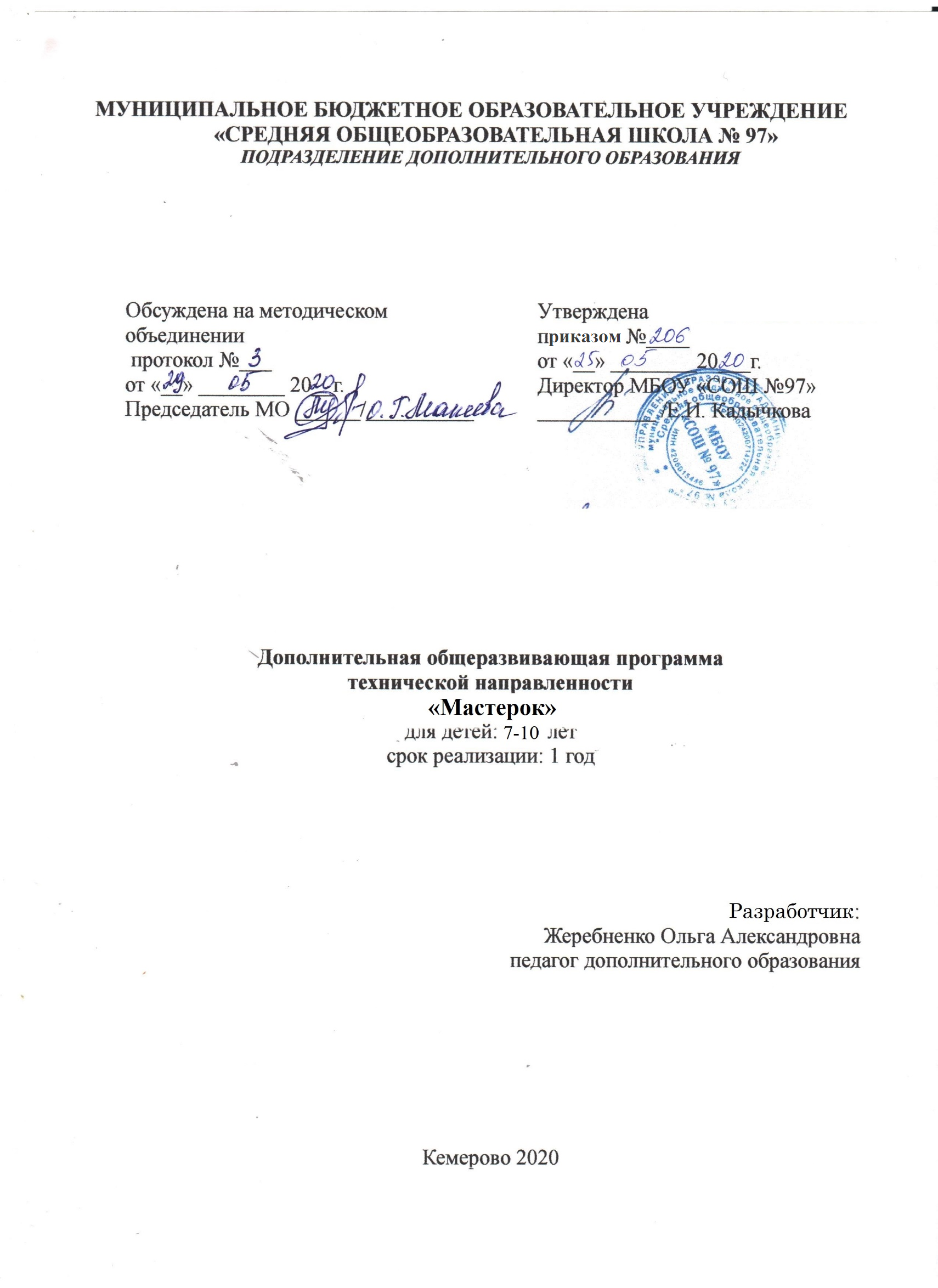 Директо   п/пНазвание раздела, темаКоличество часовКоличество часовКоличество часовФорма контроляп/пНазвание раздела, тематеорияпрактикавсегоФорма контроля1-й год обучения1-й год обучения1-й год обучения1-й год обучения1-й год обучения1-й год обучения1.Вводное занятие. Вводный инструктаж112Беседа2.Архитектура это…1       34Практическая работа Опрос3.Что  такое чертеж архитектора?268Графическая работа4Ознакомление с  3D программой CorelDRAW210125.Шаблоны134Практическая работа6.Объемное макетирование156Зачётная работаИтого:Итого:82836№ п/пМесяцФорма занятияКоличество часовТема занятияМесто проведенияФорма контроляРаздел 1. Вводное занятие. Водный инструктажРаздел 1. Вводное занятие. Водный инструктажРаздел 1. Вводное занятие. Водный инструктажРаздел 1. Вводное занятие. Водный инструктажРаздел 1. Вводное занятие. Водный инструктаж1сентябрьСообщение новых знаний2Вводное занятие. Водный инструктажМБОУ СОШ №97 Кабинет Начального технического моделированияПрактическая работаРаздел 2. Архитектура это Раздел 2. Архитектура это Раздел 2. Архитектура это Раздел 2. Архитектура это Раздел 2. Архитектура это МБОУ СОШ №97 Кабинет Начального технического моделирования2сентябрьСообщение новых знаний2Мир архитектуры МБОУ СОШ №97 Кабинет Начального технического моделированияНаблюдениеПрактическая работа3сентябрьСообщение новых знаний2Архитектура как вид искусстваМБОУ СОШ №97 Кабинет Начального технического моделированияНаблюдениеПрактическая работаОпросРаздел 3. Что же такое чертеж архитектора?Раздел 3. Что же такое чертеж архитектора?Раздел 3. Что же такое чертеж архитектора?Раздел 3. Что же такое чертеж архитектора?Раздел 3. Что же такое чертеж архитектора?МБОУ СОШ №97 Кабинет Начального технического моделирования5октябрь Сообщение новых знаний2Что же такое чертеж архитектора?МБОУ СОШ №97 Кабинет Начального технического моделированияПрактическая работа6октябрь Применение знаний 2Разработка чертежей к проекту «Моя комната»/«Мой офис»МБОУ СОШ №97 Кабинет Начального технического моделированияГрафическая работа7октябрь Комбинированное2Разработка чертежей к проекту «Моя комната»/«Мой офис»МБОУ СОШ №97 Кабинет Начального технического моделированияГрафическая работа8октябрь Сообщение новых знаний2Разработка чертежей к проекту «Моя комната»/«Мой офис»МБОУ СОШ №97 Кабинет Начального технического моделированияГрафическая работаРаздел 4. Ознакомление с  3D программой CorelDRAWРаздел 4. Ознакомление с  3D программой CorelDRAWРаздел 4. Ознакомление с  3D программой CorelDRAWРаздел 4. Ознакомление с  3D программой CorelDRAWРаздел 4. Ознакомление с  3D программой CorelDRAWМБОУ СОШ №97 Кабинет Начального технического моделирования9ноябрьСообщение новых знаний2Что такое 3D программа CorelDRAW? И как в ней работать?МБОУ СОШ №97 Кабинет Начального технического моделированияСообщение новых знанийНаблюдение10ноябрьКомбинированное2Перенос чертежа к проекту «Моя комната»/«Мой офис» в программу CorelDRAWМБОУ СОШ №97 Кабинет Начального технического моделированияСообщение новых знанийГрафическая работа11ноябрьКомбинированное2Построение комнаты по чертежу, в программе CorelDRAWМБОУ СОШ №97 Кабинет Начального технического моделированияГрафическая работа12ноябрьПрименение знаний2Построение комнаты в программе CorelDRAWРабота с цветомМБОУ СОШ №97 Кабинет Начального технического моделированияГрафическая работа13декабрьПрименение знаний2Построение комнаты в программе CorelDRAWИмпортирование работы. Формирование проекта .МБОУ СОШ №97 Кабинет Начального технического моделированияГрафическая работадекабрьПрименение знаний2Построение комнаты в программе CorelDRAWСдача проекта.МБОУ СОШ №97 Кабинет Начального технического моделированияЗачётная работаРаздел 5. Шаблоны Раздел 5. Шаблоны Раздел 5. Шаблоны Раздел 5. Шаблоны Раздел 5. Шаблоны МБОУ СОШ №97 Кабинет Начального технического моделирования14декабрьКомбинированный2Подготовка шаблонов к макетированию проекта «Моя комната»/«Мой офис»МБОУ СОШ №97 Кабинет Начального технического моделированияПрактическая работа15декабрьКомбинированное 2Подготовка шаблонов к макетированию проекта «Моя комната»/«Мой офис»МБОУ СОШ №97 Кабинет Начального технического моделированияПрактическая работаРаздел 6. Объемное макетированиеРаздел 6. Объемное макетированиеРаздел 6. Объемное макетированиеРаздел 6. Объемное макетированиеРаздел 6. Объемное макетированиеМБОУ СОШ №97 Кабинет Начального технического моделирования16декабрьСообщение новых знаний2Сборка архитектурных сооружений МБОУ СОШ №97 Кабинет Начального технического моделированияПрактическая работа17январьКомбинированный2Подготовка ландшафтаМБОУ СОШ №97 Кабинет Начального технического моделированияПрактическая работа18январьКомбинированный2Соединение построек с ландшафтом. Проект «Моя комната»/«Мой офис»МБОУ СОШ №97 Кабинет Начального технического моделированияЗачётная работа